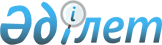 Сарқан аудандық мәслихатының 2014 жылғы 19 желтоқсандағы "Сарқан ауданының 2015-2017 жылдарға арналған бюджеті туралы" № 47-234 шешіміне өзгерістер енгізу туралы
					
			Күшін жойған
			
			
		
					Алматы облысы Сарқан аудандық мәслихатының 2015 жылғы 27 мамырдағы № 54-278 шешімі. Алматы облысы Әділет департаментінде 2015 жылы 10 маусымда № 3213 болып тіркелді. Күші жойылды - Алматы облысы Сарқан аудандық мәслихатының 2016 жылғы 19 қаңтардағы № 64-333 шешімімен
      Ескерту. Күші жойылды - Алматы облысы Сарқан аудандық мәслихатының 19.01.2016 № 64-333 шешімімен.

      РҚАО ескертпесі.

      Құжаттың мәтінінде түпнұсқасының пунктуациясы мен орфографиясы сақталған.

      2008 жылғы 4 желтоқсандағы Қазақстан Республикасы Бюджет Кодексінің 106-бабының 4-тармағына, "Қазақстан Республикасындағы жергілікті мемлекеттік басқару және өзін-өзі басқару туралы" 2001 жылғы 23 қаңтардағы Қазақстан Республикасы Заңының 6-бабы 1-тармағының 1) тармақшасына сәйкес, Сарқан аудандық мәслихаты ШЕШІМ ҚАБЫЛДАДЫ:

      1. Сарқан аудандық мәслихатының 2014 жылғы 19 желтоқсандағы "Сарқан ауданының 2015-2017 жылдарға арналған бюджеті туралы" № 47-234 шешіміне (2014 жылғы 26 желтоқсандағы нормативтік құқықтық актілерді мемлекеттік тіркеу Тізілімінде № 2976 тіркелген, 2015 жылғы 10 қаңтардағы № 2 (9098) және 17 қаңтардағы № 3 (9099) "Сарқан" аудандық газетінде жарияланған), Сарқан аудандық мәслихатының 2015 жылғы 09 ақпандағы "Сарқан ауданының 2015-2017 жылдарға арналған бюджеті туралы" № 47-234 шешіміне өзгерістер енгізу туралы" № 49-245 шешіміне (2015 жылғы 17 ақпандағы нормативтік құқықтық актілерді мемлекеттік тіркеу Тізілімінде № 3060 тіркелген, 2015 жылғы 28 ақпандағы № 9 (90105) "Сарқан" аудандық газетінде жарияланған) келесі өзгерістер енгізілсін:

      көрсетілген шешімнің 1-тармағы жаңа редакцияда баяндалсын: 

      "1. 2015-2017 жылдарға арналған аудандық бюджеті тиісінше 1, 2, 3-қосымшаларына сәйкес, соның ішінде 2015 жылға келесі көлемдерде бекітілсін:

      1) кірістер 5029714 мың теңге, соның ішінде:

      салықтық түсімдер 202909 мың теңге;

      салықтық емес түсімдер 96161 мың теңге;

      негізгі капиталды сатудан түсетін түсімдер 39219 мың теңге;

      трансферттер түсімі 4691425 мың теңге, соның ішінде:

      ағымдағы нысаналы трансферттер 947196 мың теңге;

      нысаналы даму трансферттер 1496403 мың теңге;

      субвенциялар 2247826 мың теңге;

       2) шығындар 5095199 мың теңге; 

       3) таза бюджеттік кредиттеу 20744 мың теңге, соның ішінде:

      бюджеттік кредиттер 30168 мың теңге;

      бюджеттік кредиттерді өтеу 9424 мың теңге;

      қаржы активтерімен операциялар бойынша сальдо 0 мың теңге;

      5) бюджет тапшылығы (профициті) (-) 86229 мың теңге;

      6) бюджет тапшылығын қаржыландыру (профицитін пайдалану) 86229 мың теңге".

      2. Көрсетілген шешімнің 1-қосымшасы осы шешімнің 1-қосымшасына сәйкес жаңа редакцияда баяндалсын.

      3. Бөлім басшысына (келісім бойынша Аязбаев Т.Т.) осы шешімді әділет органдарында мемлекеттік тіркелгеннен кейін ресми және мерзімді баспа басылымдарында, сондай-ақ Қазақстан Республикасының Үкіметі айқындаған интернет-ресурста және аудандық мәслихатының интернет-ресурсында жариялау жүктелсін.

      4. Осы шешімнің орындалуын бақылау аудандық мәслихаттың "Экономика саласы, қаржы, салық және бюджет, шағын және орта кәсіпкерлікті дамыту, аграрлық мәселелер, экология жөніндегі" тұрақты комиссиясына жүктелсін.

      5. Осы шешім 2015 жылдың 1 қаңтардан бастап қолданысқа енгізіледі. Сарқан ауданының 2015 жылға арналған бюджеті
					© 2012. Қазақстан Республикасы Әділет министрлігінің «Қазақстан Республикасының Заңнама және құқықтық ақпарат институты» ШЖҚ РМК
				
      Сарқан аудандық мәслихатының

      кезектен тыс 54 сессисының төрағасы:

 Б. Нұрахметов

      Сарқан аудандық 

      мәслихатының хатшысы:

 Қ. Абдрахманов
Сарқан аудандық мәслихатының 2015 жылғы 27 мамырдағы "Сарқан аудандық мәслихатының 2014 жылғы 19 желтоқсандағы "Сарқан ауданының 2015-2017 жылдарға арналған бюджеті туралы" № 47-234 шешіміне өзгерістер енгізу туралы № 54-278 шешіміне 1-қосымша Сарқан аудандық мәслихатының 2014 жылғы 19 желтоқсандағы "Сарқан ауданының 2015-2017 жылдарға арналған бюджеті туралы" № 47-234 шешімімен бекітілген 1-қосымша
Санаты
Санаты
Санаты
Санаты
Санаты
Барлық кірістер (мың теңге)
Сыныбы
Сыныбы
Сыныбы
Сыныбы
Барлық кірістер (мың теңге)
Ішкі сыныбы
Ішкі сыныбы
Ішкі сыныбы
Барлық кірістер (мың теңге)
Ерекшелігі
Ерекшелігі
Барлық кірістер (мың теңге)
Атауы
Барлық кірістер (мың теңге)
1
2
3
4
5
6
І. КІРІСТЕР
 5 029 714 
1
Салықтық түсімдер
 202 909 
01
Табыс салығы
 4 365 
2
Жеке табыс салығы
 4 365 
04
Меншiкке салынатын салықтар
 176 102
1
Мүлiкке салынатын салықтар
 150 598 
3
Жер салығы
 3 872 
4
Көлiк құралдарына салынатын салық
 14 332 
5
Бірыңғай жер салығы
 7 300 
01
05
01
Тауарларға, жұмыстарға және қызметтерге салынатын iшкi салықтар
 19 093 
01
05
2
01
Акциздер
 2 236 
##
05
3
##
Табиғи және басқа да ресурстарды пайдаланғаны үшiн түсетiн түсiмдер
 2 417 
01
05
4
01
Кәсiпкерлiк және кәсiби қызметтi жүргiзгенi үшiн алынатын алымдар
 14 440 
01
08
01
Заңдық мәнді іс-әрекеттерді жасағаны және (немесе) оған уәкілеттігі бар мемлекеттік органдар немесе лауазымды адамдар құжаттар бергені үшін алынатын міндетті төлемдер
 3 349
01
08
1
01
Мемлекеттік баж
 3 349 
2
Салықтық емес түсiмдер
 96 161 
01
Мемлекеттік меншіктен түсетін кірістер
 1 046 
01
5
Мемлекет меншігіндегі мүлікті жалға беруден түсетін кірістер
 1 046 
02
06
02
Өзге де салықтық емес түсiмдер
 95 115 
02
06
1
02
Өзге де салықтық емес түсiмдер
 95 115 
3
Негізгі капиталды сатудан түсетін түсімдер
 39 219 
03
03
03
Жердi және материалдық емес активтердi сату
 39 219 
03
03
1
03
Жерді сату 
 39 219 
4
Трансферттердің түсімдері
 4 691 425 
04
02
04
Мемлекеттiк басқарудың жоғары тұрған органдарынан түсетiн трансферттер
 4 691 425 
04
02
2
04
Облыстық бюджеттен түсетiн трансферттер
 4 691 425 
Функционалдық топ
Функционалдық топ
Функционалдық топ
Функционалдық топ
Функционалдық топ
Барлық шығындар (мың теңге)
Функционалдық кіші топ
Функционалдық кіші топ
Функционалдық кіші топ
Функционалдық кіші топ
Барлық шығындар (мың теңге)
Бюджеттік бағдарламалардың әкімшісі
Бюджеттік бағдарламалардың әкімшісі
Бюджеттік бағдарламалардың әкімшісі
Барлық шығындар (мың теңге)
Бюджеттік бағдарлама
Бюджеттік бағдарлама
Барлық шығындар (мың теңге)
Атауы
Барлық шығындар (мың теңге)
1
2
3
4
5
6
ІІ. Шығындар
 5 095 199 
01
Жалпы сипаттағы мемлекеттiк қызметтер 
 298 638
1
Мемлекеттiк басқарудың жалпы функцияларын орындайтын өкiлдi, атқарушы және басқа органдар
 272 296
01
1
112
Аудан (облыстық маңызы бар қала) мәслихатының аппараты
 12 782 
01
1
112
001
Аудан (облыстық маңызы бар қала) мәслихатының қызметін қамтамасыз ету жөніндегі қызметтер
 12 782 
01
1
122
Аудан (облыстық маңызы бар қала) әкімінің аппараты
 73 808 
01
1
122
001
Аудан (облыстық маңызы бар қала) әкімінің қызметін қамтамасыз ету жөніндегі қызметтер
 71 508 
003
Мемлекеттік органның күрделі шығыстары
 2 300 
01
1
123
Қаладағы аудан, аудандық маңызы бар қала, кент, ауыл, ауылдық округ әкімінің аппараты
 185 706 
01
1
123
001
Қаладағы аудан, аудандық маңызы бар қала, кент, ауыл, ауылдық округ әкімінің қызметін қамтамасыз ету жөніндегі қызметтер
 182 899 
022
Мемлекеттік органның күрделі шығыстары
 982 
107
Жергілікті атқарушы органның шұғыл шығындарға арналған резервінің есебінен іс-шаралар өткізу
 1 825 
01
2
Қаржылық қызмет
 13 856 
01
2
452
Ауданның (облыстық маңызы бар қаланың) қаржы бөлімі
 13 856 
01
2
452
001
Бюджетін орындау және ауданның (облыстық маңызы бар қаланың) коммуналдық меншігін басқару саласындағы мемлекеттік саясатты іске асыру жөніндегі қызметтер 
 12 957
01
2
452
003
Салық салу мақсатында мүлікті бағалауды жүргізу
 626 

 
01
2
452
010
Жекешелендіру, коммуналдық меншікті басқару, жекешелендіруден кейінгі қызмет және осыған байланысты дауларды реттеу 
 73 

 
018
Мемлекеттік органның күрделі шығыстары
 200 
01
5
Жоспарлау және статистикалық қызмет
 12 486 
01
5
453
Ауданның (облыстық маңызы бар қаланың) экономика және бюджеттік жоспарлау бөлімі
 12 486 
01
5
453
001
Экономикалық саясатты, мемлекеттік жоспарлау жүйесін қалыптастыру және дамыту саласындағы мемлекеттік саясатты іске асыру жөніндегі қызметтер
 12 186
004
Мемлекеттік органның күрделі шығыстары
 300 
02
Қорғаныс
 2 603 
02
1
Әскери мұқтаждар
 2 047 
02
1
122
Аудан (облыстық маңызы бар қала) әкімінің аппараты
 2 047 
02
1
122
005
Жалпыға бірдей әскери міндетті атқару шеңберіндегі іс-шаралар
 2 047 
02
2
Төтенше жағдайлар жөнiндегi жұмыстарды ұйымдастыру
 556 
02
2
122
Аудан (облыстық маңызы бар қала) әкімінің аппараты
 556 
02
2
122
007
Аудандық (қалалық) ауқымдағы дала өрттерінің, сондай-ақ мемлекеттік өртке қарсы қызмет органдары құрылмаған елдi мекендерде өрттердің алдын алу және оларды сөндіру жөніндегі іс-шаралар
 556 
03
Қоғамдық тәртіп, қауіпсіздік, құқықтық, сот, қылмыстық-атқару қызметі
 1 111 
03
9
Қоғамдық тәртіп және қауіпсіздік саласындағы өзге де қызметтер
 1 111 
03
1
485
Ауданның (облыстық маңызы бар қаланың) жолаушылар көлігі және автомобиль жолдары бөлімі
 1 111 
03
1
458
021
Елдi мекендерде жол қозғалысы қауiпсiздiгін қамтамасыз ету
 1 111 
04
Бiлiм беру
 2 459 017 
04
1
Мектепке дейiнгi тәрбие және оқыту
 170 007 
04
1
464
Ауданның (облыстық маңызы бар қаланың) білім бөлімі
 170 007 
04
1
464
009
Мектепке дейінгі тәрбие мен оқыту ұйымдарының қызметін қамтамасыз ету
 86 408 
040
Мектепке дейінгі білім беру ұйымдарында мемлекеттік білім беру тапсырысын іске асыруға
 83 599 
04
2
Бастауыш, негізгі орта және жалпы орта білім беру
 1 957 123 
04
2
464
Ауданның (облыстық маңызы бар қаланың) білім бөлімі
 

 1 910 002 
04
2
464
003
Жалпы білім беру
 1 876 557 
04
2
464
006
Балаларға қосымша білім беру 
 33 445 
465
Ауданның (облыстық маңызы бар қаланың) дене шынықтыру және спорт бөлімі
 47 121 
017
Балалар мен жасөспірімдерге спорт бойынша қосымша білім беру
 47 121 
04
9
Бiлiм беру саласындағы өзге де қызметтер
 331 887 
04
9
464
Ауданның (облыстық маңызы бар қаланың) білім бөлімі
 

 307 340 
04
9
464
001
 Жергілікті деңгейде білім беру саласындағы мемлекеттік саясатты іске асыру жөніндегі қызметтер
 10 496 
04
9
464
004
Ауданның (облыстық маңызы бар қаланың) мемлекеттік білім беру мекемелерінде білім беру жүйесін ақпараттандыру
 12 000 
04
9
464
005
Ауданның (облыстық маңызы бар қаланың) мемлекеттік білім беру мекемелер үшін оқулықтар мен оқу-әдiстемелiк кешендерді сатып алу және жеткізу
 51 023 
04
9
464
007
Аудандық (қалалық) ауқымдағы мектеп олимпиадаларын және мектептен тыс іс-шараларды өткiзу
 1 804 
04
9
464
012
Мемлекеттік органның күрделі шығыстары
 200 
015
Жетім баланы (жетім балаларды) және ата-аналарының қамқорынсыз қалған баланы (балаларды) күтіп-ұстауға қамқоршыларға (қорғаншыларға) ай сайынғы ақшалай қаражат төлемі
 15 722 
022
Жетім баланы (жетім балаларды) және ата-анасының қамқорлығынсыз қалған баланы (балаларды) асырап алғаны үшін Қазақстан азаматтарына біржолғы ақша қаражатын төлеуге арналған төлемдер
 687 
04
9
464
067
Ведомстволық бағыныстағы мемлекеттік мекемелерінің және ұйымдарының күрделі шығыстары
 215 408 
04
9
467
Ауданның (облыстық маңызы бар қаланың) құрылыс бөлімі
 24 547 
04
9
467
037
Білім беру объектілерін салу және реконструкциялау
 24 547 
06
Әлеуметтiк көмек және әлеуметтiк қамсыздандыру
 199 072 
06
2
Әлеуметтiк көмек
 172 465 
06
2
451
Ауданның (облыстық маңызы бар қаланың) жұмыспен қамту және әлеуметтік бағдарламалар бөлімі
 172 465 
06
2
451
002
Жұмыспен қамту бағдарламасы
 40 546 
06
2
451
004
Ауылдық жерлерде тұратын денсаулық сақтау, білім беру, әлеуметтік қамтамасыз ету, мәдениет, спорт және ветеринар мамандарына отын сатып алуға Қазақстан Республикасының заңнамасына сәйкес әлеуметтік көмек көрсету
 10 653 
06
2
451
005
Мемлекеттік атаулы әлеуметтік көмек 
 5 381 
06
2
451
006
Тұрғын үйге көмек көрсету
 30 411 
06
2
451
007
Жергілікті өкілетті органдардың шешімі бойынша мұқтаж азаматтардың жекелеген топтарына әлеуметтік көмек
 16 177 
06
2
451
010
Үйден тәрбиеленіп оқытылатын мүгедек балаларды материалдық қамтамасыз ету
 1 903 
06
2
451
014
Мұқтаж азаматтарға үйде әлеуметтiк көмек көрсету
 22 009 
06
2
451
016
18 жасқа дейінгі балаларға мемлекеттік жәрдемақылар
 10 732 
06
2
451
017
Мүгедектерді оңалту жеке бағдарламасына сәйкес, мұқтаж мүгедектерді міндетті гигиеналық құралдармен және ымдау тілі мамандарының қызмет көрсетуін, жеке көмекшілермен қамтамасыз ету 
 14 338 
052
Ұлы Отан соғысындағы Жеңістің жетпіс жылдығына арналған іс-шараларды өткізу
 20 315 
06
9
Әлеуметтiк көмек және әлеуметтiк қамтамасыз ету салаларындағы өзге де қызметтер
 26 607 
06
9
451
Ауданның (облыстық маңызы бар қаланың) жұмыспен қамту және әлеуметтік бағдарламалар бөлімі
 26 607 
06
9
451
001
Жергілікті деңгейде халық үшін әлеуметтік бағдарламаларды жұмыспен қамтуды қамтамасыз етуді іске асыру саласындағы мемлекеттік саясатты іске асыру жөніндегі қызметтер 
 21 562 
06
9
451
011
Жәрдемақыларды және басқа да әлеуметтік төлемдерді есептеу, төлеу мен жеткізу бойынша қызметтерге ақы төлеу
 1 586 
021
Мемлекеттік органның күрделі шығыстары 
 185 
050
Мүгедектердің құқықтарын қамтамасыз ету және өмір сүру сапасын жақсарту жөніндегі іс-шаралар жоспарын іске асыру
 3 274 
07
Тұрғын үй-коммуналдық шаруашылық
 1 755 235 
07
1
Тұрғын үй шаруашылығы
 62 137 
07
1
467
Ауданның (облыстық маңызы бар қаланың) құрылыс бөлімі
 14 223 
004
Инженерлік-коммуникациялық инфрақұрылымды жобалау, дамыту және (немесе) жайластыру
 14 223 
487
Ауданның (облыстық маңызы бар қаланың) тұрғын үй-коммуналдық шаруашылық және тұрғын үй инспекция бөлімі
 47 914 
479
001
Тұрғын үй-коммуналдық шаруашылық және тұрғын үй қоры саласында жергілікті деңгейде мемлекеттік саясатты іске асыру бойынша қызметтер
 6 714 
003
Мемлекеттік органның күрделі шығыстары
 200 
005
Мемлекеттік тұрғын үй қорын сақтауды ұйымдастыру
 41 000
07
2
Коммуналдық шаруашылық
 1 620 700 
07
2
487
Ауданның (облыстық маңызы бар қаланың) тұрғын үй-коммуналдық шаруашылық және тұрғын үй инспекция бөлімі
 1 620 700 
07
2
458
016
Сумен жабдықтау және су бұру жүйесінің жұмыс істеуі
 167 735 
026
Ауданның (облыстық маңызы бар қаланың) коммуналдық меншігіндегі жылу жүйелерін қолдануды ұйымдастыру
 25 438
07
2
458
028
Коммуналдық шаруашылықты дамыту
 219 489 
07
2
458
029
Сумен жабдықтау және су бұру жүйелерін дамыту
 1 208 038 
07
3
Елді-мекендерді абаттандыру
 72 398 
07
3
123
Қаладағы аудан, аудандық маңызы бар қала, кент, ауыл, ауылдық округ әкімінің аппараты
 32 963 
07
3
123
008
Елді мекендердегі көшелерді жарықтандыру
 14 648 
07
3
123
009
Елді мекендердің санитариясын қамтамасыз ету
 3 206 
07
3
123
011
Елді мекендерді абаттандыру мен көгалдандыру
 15 109 
07
3
487
Ауданның (облыстық маңызы бар қаланың) тұрғын үй-коммуналдық шаруашылық және тұрғын үй инспекциясы бөлімі
 39 435 
030
Елдi мекендердi абаттандыру және көгалдандыру
 39 435 
08
Мәдениет, спорт, туризм және ақпараттық кеңістiк
 100 655 
08
1
Мәдениет саласындағы қызмет
 47 458 
08
1
455
Ауданның (облыстық маңызы бар қаланың) мәдениет және тілдерді дамыту бөлімі
 47 458 
08
1
455
003
Мәдени-демалыс жұмысын қолдау
 47 458 
08
2
Спорт
 11 083 
08
2
465
Ауданның (облыстық маңызы бар қаланың) дене шынықтыру және спорт бөлімі
 11 083 
001
Жергілікті деңгейде дене шынықтыру және спорт саласындағы мемлекеттік саясатты іске асыру жөніндегі қызметтер
 4 758 
004
Мемлекеттік органның күрделі шығыстары
 200 
08
2
465
006
Аудандық (облыстық маңызы бар қалалық) деңгейде спорттық жарыстар өткiзу
 878 
08
2
465
007
Әртүрлi спорт түрлерi бойынша аудан (облыстық маңызы бар қала) құрама командаларының мүшелерiн дайындау және олардың облыстық спорт жарыстарына қатысуы
 3 653 
032
Ведомстволық бағыныстағы мемлекеттік мекемелерінің және ұйымдарының күрделі шығыстары
 1 594 
06
3
Ақпараттық кеңiстiк
 23 476 
08
3
455
Ауданның (облыстық маңызы бар қаланың) мәдениет және тілдерді дамыту бөлімі
 23 476 
08
3
455
006
Аудандық (қалалық) кiтапханалардың жұмыс iстеуi
 21 070 
08
3
455
007
Мемлекеттік тілді және Қазақстан халықтарының басқа да тілдерін дамыту
 2 406 
08
9
Мәдениет, спорт, туризм және ақпараттық кеңiстiктi ұйымдастыру жөнiндегi өзге де қызметтер
 18 638 
08
9
455
Ауданның (облыстық маңызы бар қаланың) мәдениет және тілдерді дамыту бөлімі
 4 773 
08
9
455
001
Жергілікті деңгейде тілдерді және мәдениетті дамыту саласындағы мемлекеттік саясатты іске асыру жөніндегі қызметтер
 4 573 
08
9
010
Мемлекеттік органның күрделі шығыстары
 200 
08
9
456
Ауданның (облыстық маңызы бар қаланың) ішкі саясат бөлімі
 13 865 
08
9
001
Жергілікті деңгейде ақпарат, мемлекеттілікті нығайту және азаматтардың әлеуметтік сенімділігін қалыптастыру саласында мемлекеттік саясатты іске асыру жөніндегі қызметтер
 13 665 
08
9
006
Мемлекеттік органның күрделі шығыстары
 200 
10
Ауыл, су, орман, балық шаруашылығы, ерекше қорғалатын табиғи аумақтар, қоршаған ортаны және жануарлар дүниесін қорғау, жер қатынастары
 127 998 
10
1
Ауыл шаруашылығы
 49 957 
10
1
453
Ауданның (облыстық маңызы бар қаланың) экономика және бюджеттік жоспарлау бөлімі
 6 985 
10
1
453
099
Мамандардың әлеуметтік көмек көрсетуі жөніндегі шараларды іске асыру
 6 985 
10
1
462
Ауданның (облыстық маңызы бар қаланың) ауыл шаруашылығы бөлімі
 12 998 
10
1
462
001
Жергілікті деңгейде ауыл шаруашылығы саласындағы мемлекеттік саясатты іске асыру жөніндегі қызметтер
 12 798 
10
1
462
006
Мемлекеттік органның күрделі шығыстары
 200 
10
1
473
Ауданның (облыстық маңызы бар қаланың) ветеринария бөлімі
 29 974 
10
1
473
001
Жергілікті деңгейде ветеринария саласындағы мемлекеттік саясатты іске асыру жөніндегі қызметтер
 9 253 
003
Мемлекеттік органның күрделі шығыстары
 200 
10
1
473
006
Ауру жануарларды санитарлық союды ұйымдастыру
 1 730 
10
1
473
007
Қаңғыбас иттер мен мысықтарды аулауды және жоюды ұйымдастыру
 1 500 
10
1
473
008
Алып қойылатын және жойылатын ауру жануарлардың, жануарлардан алынатын өнімдер мен шикізаттың құнын иелеріне өтеу
 9 805 
009
Жануарлардың энзоотиялық аурулары бойынша ветеринариялық іс-шараларды жүргізу
 1 800 
010
Ауыл шаруашылығы жануарларын сәйкестендіру жөніндегі іс-шараларды өткізу
 5 686 
10
6
Жер қатынастары
 7 552 
10
6
463
Ауданның (облыстық маңызы бар қаланың) жер қатынастары бөлімі
 7 552 
10
6
463
001
Аудан (облыстық маңызы бар қала) аумағында жер қатынастарын реттеу саласындағы мемлекеттік саясатты іске асыру жөніндегі қызметтер
 7 352 
10
6
463
007
Мемлекеттік органның күрделі шығыстары
 200 
10
9
Ауыл, су, орман, балық шаруашылығы, қоршаған ортаны қорғау және жер қатынастары саласындағы басқа да қызметтер
 70 489 
10
9
473
Ауданның (облыстық маңызы бар қаланың) ветеринария бөлімі
 70 489 
10
9
473
011
Эпизоотияға қарсы іс-шаралар жүргізу
 70 489 
11
Өнеркәсіп, сәулет, қала құрылысы және құрылыс қызметі
 13 696 
11
2
Сәулет, қала құрылысы және құрылыс қызметі
 13 696 
11
2
467
Ауданның (облыстық маңызы бар қаланың) құрылыс бөлімі
 7 265 
11
2
467
001
Жергілікті деңгейде құрылыс саласындағы мемлекеттік саясатты іске асыру жөніндегі қызметтер
 7 065 
11
2
467
017
Мемлекеттік органның күрделі шығыстары
 200 
11
2
468
Ауданның (облыстық маңызы бар қаланың) сәулет және қала құрылысы бөлімі
 6 431 
11
2
468
001
Жергілікті деңгейде сәулет және қала құрылысы саласындағы мемлекеттік саясатты іске асыру жөніндегі қызметтер
 6 231 
11
2
468
004
Мемлекеттік органның күрделі шығыстары 
 200 
12
Көлiк және коммуникация
 97 951 
12
1
Автомобиль көлiгi
 92 670 
123
Қаладағы аудан, аудандық маңызы бар қала, кент, ауыл, ауылдық округ әкімінің аппараты
 5 570 
013
Аудандық маңызы бар қалаларда, кенттерде, ауылдарда , ауылдық округтерде автомобиль жолдарының жұмыс істеуін қамтамасыз ету
 5 570 
12
1
485
Ауданның (облыстық маңызы бар қаланың) жолаушылар көлігі және автомобиль жолдары бөлімі
 87 100 
12
1
458
023
Автомобиль жолдарының жұмыс істеуін қамтамасыз ету
 87 100 
9
Көлiк және коммуникациялар саласындағы өзге де қызметтер
 5 281 
485
Ауданның (облыстық маңызы бар қаланың) жолаушылар көлігі және автомобиль жолдары бөлімі
 5 281 
001
Жергілікті деңгейде жолаушылар көлігі және автомобиль жолдары саласындағы мемлекеттік саясатты іске асыру жөніндегі қызметтер
 5 081 
003
Мемлекеттік органның күрделі шығыстары
 200 
13
Басқалар
 29 662 
13
3
Кәсiпкерлiк қызметтi қолдау және бәсекелестікті қорғау
 4 783 
13
3
469
Ауданның (облыстық маңызы бар қаланың) кәсіпкерлік бөлімі
 4 783 
13
3
469
001
Жергілікті деңгейде кәсіпкерлік дамыту саласындағы мемлекеттік саясатты іске асыру жөніндегі қызметтер
 4 583 
13
3
469
004
Мемлекеттік органның күрделі шығыстары
 200 
13
9
Басқалар
 24 879 
452
Ауданның (облыстық маңызы бар қаланың) қаржы бөлімі
 1 273 
452
012
Ауданның (облыстық маңызы бар қаланың) жергілікті атқарушы органының резерві 
 1 273 
464
Ауданның (облыстық маңызы бар қаланың) білім бөлімі
 23 606
041
"Өңірлерді дамыту" бағдарламасы шеңберінде өңірлерді экономикалық дамытуға жәрдемдесу бойынша шараларды іске асыр
 23 606
15
Трансферттер
 9 561 
15
1
Трансферттер
 9 561 
452
Ауданның (облыстық маңызы бар қаланың) қаржы бөлімі
 9 561 
452
006
Нысаналы пайдаланылмаған (толық пайдаланылмаған) трансферттерді қайтару
 9 561 
ІІІ. Таза бюджеттік кредит беру
 20 744 
Бюджеттік кредиттер
 30 168 
10
Ауыл, су, орман, балық шаруашылығы, ерекше қорғалатын табиғи аумақтар, қоршаған ортаны және жануарлар дүниесін қорғау, жер қатынастары
 30 168 
10
1
Ауыл шаруашылығы
 30 168 
10
1
453
Ауданның (облыстық маңызы бар қаланың) экономика және бюджеттік жоспарлау бөлімі
 30 168 
10
1
453
006
Мамандарды әлеуметтік қолдау шараларын іске асыру үшін бюджеттік кредиттер
 30 168 
Санаты
Санаты
Санаты
Санаты
Санаты
Барлық сомасы (мың теңге)
Сыныбы
Сыныбы
Сыныбы
Сыныбы
Барлық сомасы (мың теңге)
Ішкі сыныбы
Ішкі сыныбы
Ішкі сыныбы
Барлық сомасы (мың теңге)
Атауы
Барлық сомасы (мың теңге)
1
2
3
5
6
Бюджеттік кредиттерді өтеу
9424
5
Бюджеттік кредиттерді өтеу
9424
01
Бюджеттік кредиттерді өтеу
9424
1
Мемлекеттік бюджеттен берілген бюджеттік кредиттерді өтеу
9424
Функционалдық топ
Функционалдық топ
Функционалдық топ
Функционалдық топ
Функционалдық топ
Сомасы

(мың теңге)
Функционалдық кіші топ
Функционалдық кіші топ
Функционалдық кіші топ
Функционалдық кіші топ
Сомасы

(мың теңге)
Бюджеттік бағдарламалардың әкімшісі
Бюджеттік бағдарламалардың әкімшісі
Бюджеттік бағдарламалардың әкімшісі
Сомасы

(мың теңге)
Бюджеттік бағдарлама
Бюджеттік бағдарлама
Сомасы

(мың теңге)
Атауы
Сомасы

(мың теңге)
1
2
3
4
5
6
ІV. Қаржы активтерімен операциялар бойынша сальдо
0
Санаты
Санаты
Санаты
Санаты
Санаты
Барлық сомасы (мың теңге)
Сыныбы
Сыныбы
Сыныбы
Сыныбы
Барлық сомасы (мың теңге)
Ішкі сыныбы
Ішкі сыныбы
Ішкі сыныбы
Барлық сомасы (мың теңге)
Атауы
Барлық сомасы (мың теңге)
1
2
3
4
5
6
V. Бюджет тапшылығы (профициті)
 -86229
VI. Бюджет тапшылығын қаржыландыру (профицитін пайдалану)
 86229
7
Қарыздар түсімі 
30168
01
Мемлекеттік ішкі қарыздар
30168
2 
Қарыз алу келісімшарттары
30168
Бюджет қаражаты қалдықтарының қозғалысы
65485
Функционалдық топ
Функционалдық топ
Функционалдық топ
Функционалдық топ
Функционалдық топ
Сомасы

(мың теңге)
Функционалдық кіші топ
Функционалдық кіші топ
Функционалдық кіші топ
Функционалдық кіші топ
Сомасы

(мың теңге)
Бюджеттік бағдарламалардың әкімшісі
Бюджеттік бағдарламалардың әкімшісі
Бюджеттік бағдарламалардың әкімшісі
Сомасы

(мың теңге)
Бюджеттік бағдарлама
Бюджеттік бағдарлама
Сомасы

(мың теңге)
Атауы
Сомасы

(мың теңге)
1
2
3
4
5
6
Қарыздарды өтеу
9424
16
Қарыздарды өтеу
9424
16
1
Қарыздарды өтеу
9424
16
1
452
Ауданның (облыстық маңызы бар қаланың) қаржы бөлімі
9424
16
1
452
008
Жергілікті атқарушы органның жоғары тұрған бюджет алдындағы борышын өтеу
9424